Abarth 124 spider wereldprimeur op autosalon van GenèveDe Abarth 124 spider is de moderne interpretatie van de legendarische roadster waarmee Fiat in de jaren zeventig zijn eerste Europese rallykampioenschap in de wacht sleepte. Achterwielaandrijving en de viercilinder 1.4 MultiAir-motor met 170 pk garanderen puur rijplezier, zoals dat hoort bij Abarth. Lijnden, 1 maart 2016De Abarth 124 spider is een oogstrelende creatie op basis van de Fiat 124 Spider, die het sportieve en technische DNA van Abarth uitstraalt. Het nieuwe model is in Genève voor het eerst te zien en staat in oktober bij de Abarth dealer. De sportieve roadster heeft klassieke proporties, dus een in verhouding lange motorkap, een lage zitpositie en een korte achterkant. Het is een auto waarin de bestuurder zich één voelt met de weg.Het uiterlijk is extra spectaculair dankzij de voorbumper met grote luchtinlaten, de achterbumper met een diffuser en de achterspoiler. Andere opvallende elementen zijn de lichtmetalen 17-inchwielen, de lijst rond de voorruit en de roll bars, die in ‘Forgiato Grey’ zijn uitgevoerd.De Abarth 124 spider heeft een heel eigen karakter met zijn hexagonale grille en de sportieve powerdomes in de motorkap. De exclusieve LED-koplampen en achterlichten accentueren het expressieve uiterlijk, waarbij de achterlichtunits opvallen door ronde inserts in de carrosseriekleur. De slanke achterzijde met een karakteristieke V-vorm in het lijnenspel zijn ook een stilistische knipoog naar zijn klassieke voorganger.Abarth Racing TeamVoor de technische ontwikkeling van de Abarth 124 spider is gebruikgemaakt van de kennis en ervaring van het Abarth Racing Team. Door zijn hoge prestaties, het vakmanschap en de technische upgrade levert deze spider puur rijplezier, zoals alleen een Italiaanse roadster met sportieve genen die kan garanderen.Om te beginnen komt dit door de achterwielaandrijving met een mechanisch gelimiteerd sperdifferentieel. Het zijn de ingrediënten voor optimale tractie en onvergelijkbare dynamiek onder de meest veeleisende omstandigheden. Perfecte gewichtsverdelingAbarth heeft nadrukkelijk gewerkt aan een zo laag mogelijk gewicht. De Abarth 124 spider weegt slechts 1.060 kilogram (verhouding van gewicht tot vermogen is 6,2 kg per pk). Daarbij is het gewicht perfect in de verhouding 50:50 verdeeld over de voor- en achteras, onder meer dankzij de achter de vooras gesitueerde motor. Ook is een actieve motorkap ontwikkeld met sensortechnologie, die extra veiligheid biedt en superlicht is. De double whisbone voorwielophanging en de multilink-constructie achter zorgen voor prima stabiliteit bij hard remmen en stuurprecisie in bochten. Het onderstel is gefinetuned door de racespecialisten van Abarth. Extra dikke stabilisatoren en Bilstein-schokdempers tillen wegligging en comfort naar een hoog niveau. Verder is een Brembo-remsysteem toegepast met lichtgewicht aluminium remklauwen voor. Prestaties garanderen ultiem rijplezierDe Abarth 124 Spider is voorzien van een 1.4 MultiAir-benzinemotor met een vermogen van 170 pk met een maximumkoppel van 250 Nm. Samen met het lage gewicht vertaalt dat zich in prima prestaties, zoals een topsnelheid van 230 km/h en een sprint van 0 tot 100 km/h in 6,8 seconden. En bij die acceleratie trakteert de Abarth 124 spider de bestuurder op een fraai sportief geluid uit de Record Monza-uitlaat. Er is keuze uit een handgeschakelde zesversnellingsbak en een Sequenziale Sportivo-transmissie. Deze sequentiële transmissie schakelt extreem snel over op commando van de peddels achter het stuurwiel. Met de rijmodus-selector in de Sport-stand komt de power van de Spider nog beter tot zijn recht.Ongefilterd sportief sturenAlle actieve veiligheids- en assistentiesystemen zijn geprogrammeerd voor sportief stuurwerk. Maar het is mogelijk de systemen uit te schakelen, zodat de bestuurder volop kan genieten van het racy karakter van de spider. Dit is sturen en gasgeven voor puristen die graag zelf de grenzen van de auto opzoeken en willen genieten van de directe reacties op het gas en van de ongekende sportieve mogelijkheden van de achterwielaangedreven Abarth 124 spider.Officine Abarth: handwerk en toptechnologieIn Mirafiori, de thuisbasis van Officine Abarth, heeft de 124 spider zijn typische Italiaanse rijkarakter gekregen. Zowel technisch als uiterlijk, en wat dat laatste betreft is de matzwarte afwerking van de motorkap en kofferdeksel met ‘Racing Anti-glare’ uniek voor de spider. Dat geldt ook voor de optionele ‘Racing Alcantara’-interieurbekleding. Het unieke karakter van de Abarth 124 spider blijkt ook uit het feit dat elk exemplaar wordt voorzien van een metalen plaatje met het productienummer. Lederen bekleding is standaard. Een klein stuurwiel, aluminium pedalen, de korte versnellingspook en de startknop zijn stuk voor stuk elementen die het sportieve karakter onderstrepen. Het instrumentarium valt op door een grote centrale toerenteller met een rode wijzerplaat. Veiligheid optimaalDe Abarth 124 Spider heeft een uitgebreide veiligheidsuitrusting. Die bestaat uit ABS, EBD en ESC. Dit laatste systeem garandeert een stabiele wegligging, vooral bij wisselende gripcondities in bochten door bevriezing, sneeuw of steenslag. ERM grijpt in om een onverhoopte koprol te voorkomen. De standaarduitrusting omvat verder climate control, een audiosysteem met vier speakers, cruisecontrol en elektrisch te bedienen en inklapbare buitenspiegels. Tal van opties zijn leverbaar, waaronder een Bose premium soundsysteem.Abarth vlamt dit jaar ook op circuitRacen zit Abarth in het bloed. Dat krijgt dit jaar extra glans door de start van de raceklasse Abarth Trophy. Volledig voor het circuit geprepareerde Abarth 500 Assetto Corse en Abarth 695 Assetto Corse Evoluzione zorgen ongetwijfeld voor het nodige spektakel. Ook is Abarth present in het Formule 4-kampioenschap in Italië en Duitsland. En vintage modellen kruisen dit jaar voor het eerst de degens in de Abarth Cup Classics.“The Scorpions”In Genève doet Abarth ook de aftrap van een nieuwe online community: “The Scorpions”. Het is een ontmoetingsplek voor liefhebbers, verzamelaars, clubleden en eigenaren van Abarth-modellen. Leden kunnen zich aanmelden via scorpionship.abarth.com. Aanvankelijk is de “The Scorpions”-community alleen in Groot-Brittannië, Duitsland, Zwitserland en Frankrijk te bezoeken; vanaf mei volgt de uitrol in de rest van Europa. De leden kunnen profiteren van voordelen, acties en mogelijkheden voor bezoek en deelname aan races.----------------------------------------EINDE BERICHT-------------------------------------------Noot voor de redactie, niet voor publicatie:Voor meer informatie kunt u contact opnemen met:Toine DamoPublic Relations OfficerTel: +31 6 2958 4772Email: toine.damo@fcagroup.com www.fcagroup.comwww.abarthpress.nl	facebook.com/Abarth.Netherlands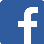 	twitter.com/AbarthNederland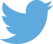 	youtube.com/user/AbarthNL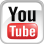 